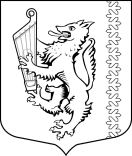 АДМИНИСТРАЦИЯ МУНИЦИПАЛЬНОГО ОБРАЗОВАНИЯ«РОЩИНСКОЕ ГОРОДСКОЕ ПОСЕЛЕНИЕ»ВЫБОРГСКОГО РАЙОНА ЛЕНИНГРАДСКОЙ ОБЛАСТИП О С Т А Н О В Л Е Н И Еот 17.10.2022                                                                                              N 856В соответствии с Гражданским кодексом Российской Федерации, Федеральным законом от 06.10.2003 № 131-ФЗ «Об общих принципах организации местного самоуправления в Российской Федерации», Федеральным законом от 13 июля 2015 № 218-ФЗ «О государственной регистрации недвижимости», Приказом Министерства экономического развития РФ от 10 декабря 2015 № 931 «Об установлении Порядка принятия на учет бесхозяйных недвижимых вещей», Уставом муниципального образования «Рощинское городское поселение» Выборгского района Ленинградской области, в целях эффективного управления имуществом, администрация МО «Рощинское городское поселение»,      ПОСТАНОВЛЯЕТ:                                  Внести изменения в приложение 2 к постановлению  администрации МО «Рощинское городское поселение» от 13.07.2018 № 46 «Об утверждении  Положения о порядке выявления, учета и оформления бесхозяйного                         и выморочного недвижимого имущества, находящегося на территории муниципального образования «Рощинское городское поселение»                              и оформления его в муниципальную собственность, утверждении Положения и  состава комиссии по  выявлению объектов  бесхозяйного и выморочного недвижимого имущества», изложив его согласно приложению  к настоящему постановлению.Разместить настоящее постановление на официальном сайте администрации МО «Рощинское городское поселение»  в информационно-телекоммуникационной сети "Интернет".Контроль за исполнением настоящего постановления возложить на начальника отдела бюджетной политики, экономики, имущества и учета – главного бухгалтера администрации МО «Рощинское городское  поселение» А.В. Зимину.Глава администрации	           М.Г. Свидинский Приложение 						к постановлению администрации МО «Рощинское городское поселениеОт ________________  2022г. № ____СОСТАВкомиссии по выявлению объектов бесхозяйного недвижимого имущества, находящегося на территории муниципального образования «Рощинское городское поселение» Выборгского района Ленинградской областиО внесении изменений в постановление  администрации МО «Рощинское городское поселение» от 13.07.2018 № 406 «Об утверждении  Положения           о порядке выявления, учета и оформления бесхозяйного и выморочного недвижимого имущества, находящегося на территории муниципального образования «Рощинское городское поселение»                    и оформления его в муниципальную собственность, утверждении Положения и  состава комиссии по  выявлению объектов  бесхозяйного и выморочного недвижимого имущества»                  Председатель комиссии:Чахкиев Х.С.  –заместитель главы администрации                     МО «Рощинское городское поселение»Члены комиссии:Павлова С.В.–начальник отдела по ЖКХ и благоустройству администрации  МО «Рощинское городское поселение»;Колесова М.А.  –главный специалист отдела бюджетной политики, экономики, имущества и учета администрации  МО «Рощинское городское поселение»;Арсланова Л.Н.–главный специалист сектора по управлению имуществом администрации  МО «Рощинское городское поселение»;по согласованию–представитель комитета по управлению муниципальным имуществом и градостроительству администрации МО «Выборгский район» Ленинградской области.